375 социальных контрактов заключено в Орловской области

Об этом рассказал заместитель руководителя областного Департамента социальной защиты Александр Востриков в ходе онлайн-брифинга. В 2021 году на поддержку этого направления выделено почти 165 млн рублей, в следующем году сумма увеличится.
     В настоящее время в регионе уже заключено 375 социальных контрактов, их них 61 – на поиск работы, 37 – для поддержки предпринимателей, 29 – для поддержки фермеров, 248 – на поддержку орловцев в трудной ситуации.
      Напомним, социальный контракт – это соглашение, заключаемое между семьей (или одиноко проживающим гражданином) и центром соцзащиты населения. Согласно ему, государство предоставляет гражданину денежную или натуральную помощь на безвозмездной основе, а гражданин берет на себя обязательство улучшить свое материальное положение в долгосрочной перспективе.
      По вопросам получения, заявок, документов можно обратиться в центры социального обслуживания населения по месту жительства и по телефону горячей линии 8 (4862) 633-445.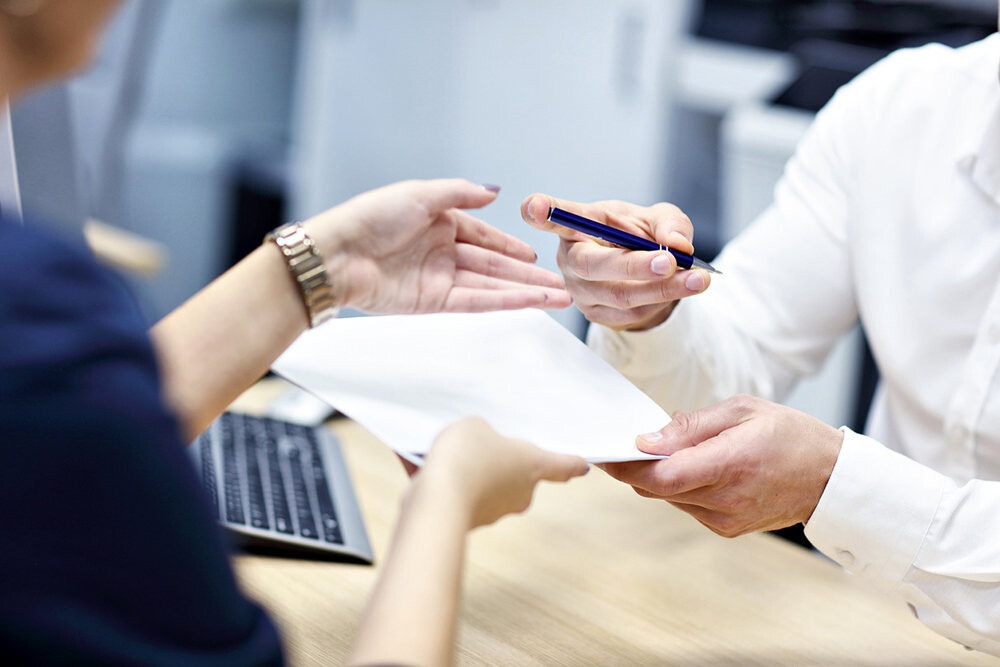 